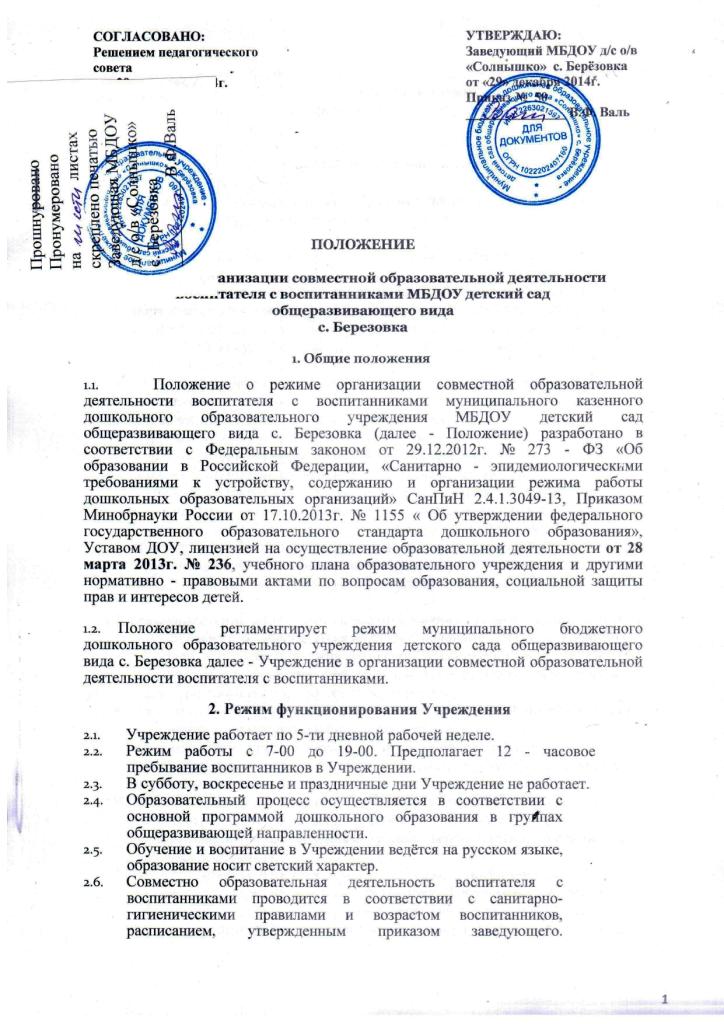 ПОЛОЖЕНИЕО режиме организации совместной образовательной деятельности
воспитателя с воспитанниками МБДОУ детский сад
общеразвивающего вида
с. Березовка1. Общие положенияПоложение о режиме организации совместной образовательной
деятельности воспитателя с воспитанниками муниципального казенного
дошкольного образовательного учреждения МБДОУ детский сад
общеразвивающего вида с. Березовка (далее - Положение) разработано в
соответствии с Федеральным законом от 29.12.2012г. № 273 - ФЗ «Об
образовании в Российской Федерации, «Санитарно - эпидемиологическими
требованиями к устройству, содержанию и организации режима работы
дошкольных образовательных организаций» СанПиН 2.4.1.3049-13, Приказом
Минобрнауки России от 17.10.2013г. № 1155 « Об утверждении федерального
государственного образовательного стандарта дошкольного образования»,
Уставом ДОУ, лицензией на осуществление образовательной деятельности от 28
марта 2013г. № 236, учебного плана образовательного учреждения и другими
нормативно - правовыми актами по вопросам образования, социальной защиты
прав и интересов детей.Положение регламентирует режим муниципального бюджетного дошкольного образовательного учреждения детского сада общеразвивающего вида с. Березовка далее - Учреждение в организации совместной образовательной
деятельности воспитателя с воспитанниками.2. Режим функционирования УчрежденияУчреждение работает по 5-ти дневной рабочей неделе.Режим работы с 7-00 до 19-00. Предполагает 12 - часовое пребывание воспитанников в Учреждении.В субботу, воскресенье и праздничные дни Учреждение не работает.Образовательный процесс осуществляется в соответствии с основной программой дошкольного образования в группах общеразвивающей направленности.	Обучение и воспитание в Учреждении ведётся на русском языке,
образование носит светский характер.Совместно образовательная деятельность воспитателя с воспитанниками проводится в соответствии с санитарно-гигиеническими правилами и возрастом воспитанников, расписанием, утвержденным приказом заведующего.
3. Режим организации совместной образовательной деятельности воспитателя с воспитанниками3.1. Образовательный процесс проводится во время учебного года и длится с 1           сентября по 31 мая.3.2. Продолжительность учебного года для воспитанников младшего дошкольного       возраста составляет - 35  недель, воспитанников старшего дошкольного         возраста – 37 недель.3.3. Расписание организованной образовательной деятельности составляется        ежегодно, утверждается приказом заведующего на начало учебного года         (приложение1).3.4. Непосредственно образовательная деятельность начинаются в 9.00 часов         утра.        Для воспитанников от 2 до 3 лет длительность непрерывной непосредственно           образовательной деятельности не должна превышать 10 мин. Допускается         осуществлять образовательную деятельность в первую и во вторую половину          дня (по8-10 минут). Допускается осуществление образовательной         деятельности на игровой площадке во время прогулки.     3.5. Продолжительность непрерывной непосредственно образовательной         деятельности составляет:         - для воспитанников от 3 до 4-х лет – не более 15 минут,         - для воспитанников от 4-х до 5-ти лет  - не более 20 минут,         - для воспитанников от 5 до 6-ти лет не более 25 минут,         - для воспитанников от 6-ти до 7-ми лет - не более 30 минут.3.6. Максимально допустимый объем образовательной нагрузки в первой         половине дня для воспитанников 3-4 лет не превышает 30 минут, для         воспитанников 4-5 лет не превышает 40 минут соответственно.        В середине времени, отведенного на непрерывную непосредственно         образовательную деятельность, проводят физкультурные минутки. Перерывы         между периодами непосредственно образовательной деятельности – не менее         10 минут.3.7. Образовательная деятельность с воспитанниками старшего дошкольного         возраста может осуществляться во второй половине дня после дневного сна.          Её продолжительность должна составлять не более 25-30 минут в день. В         середине непосредственно образовательной деятельности статистического         характера проводятся физкультурные минутки.3.8. Образовательную деятельность, требующую повышенной познавательной         активности и умственного напряжения воспитанников, следует            организовывать в первую половину дня. Для профилактики         утомления  рекомендуется проводить с воспитанниками физкультурные,         музыкальные паузы, ритмику и т.п.3.9. Летне-оздоровительная работа продолжается с 01 июня по 31 августа. В         летний период непосредственно образовательная деятельность         осуществляется по направлениям: художественно-эстетическое развитие и         физическое развитие.3.10. Непосредственно образовательная деятельность по физическому развитию          осуществляется во всех возрастных группах. Для достижения достаточного          объема двигательной активности воспитанников используются все          организованные формы занятий физическими упражнениями с широким           включением подвижных игр, спортивных упражнений.          Организация физического развития в рамках реализации основной           программы дошкольного образования воспитанников от 3 до 7 лет             осуществляется через совместную образовательную деятельность            воспитателя (или других специалистов) с воспитанниками не менее 3 раз в           неделю.          В теплое время года непосредственно образовательная деятельность по           физическому развитию воспитанников организуется по возможности на           открытом воздухе.3.11.  В середине учебного года (январь) для воспитанников  организуются           недельные каникулы, во время которых непосредственно образовательная           деятельность не проводится. Совместная образовательная деятельность              воспитателя с воспитанниками проводится в игровой форме (в виде           викторин, дидактических игр, тематических праздников, развлечений,           драматизаций и т.п.).3.12.  Кружковая работа проводятся с учетом индивидуальных особенностей           воспитанников, их интересов, потребностей и желания родителей.3.13.  Конкретный режим посещения воспитанником Учреждения устанавливается           договором об образовании, заключаемым между Учреждением и родителями           (законными представителями) ребёнка.4. Ответственность4.1.   Администрация Учреждения, воспитатели, младшие воспитатели, педагоги-         специалисты несут ответственность за жизнь, здоровье воспитанников,          реализацию в полном объеме учебного плана, качество реализуемых          образовательных программ, соответствие применяемых форм, методов и          средств организации образовательного процесса возрастным,          психофизиологическим особенностям воспитанников.4.2.  Программы, методики и режимы воспитания и обучения в части          гигиенических требований допускаются к использованию при наличии          санитарно – эпидемиологического заключения о соответствии их              санитарным правилам.Приложение 1 Сетка занятийПриложение 2РЕЖИМ ДНЯI младшей группы* Указана общая длительность включая перерывы.РЕЖИМ ДНЯII младшей группы* Указана общая длительность включая перерывы.РЕЖИМ ДНЯсредней группы* Указана общая длительность включая перерывы.РЕЖИМ ДНЯстаршей группы* Указана общая длительность включая перерывы.РЕЖИМ ДНЯстаршей – подготовительной группы* Указана общая длительность включая перерывы.РЕЖИМ ДНЯподготовительной группы* Указана общая длительность включая перерывы.1 младшая гр.2 младшая гр.Средняя гр.Старшая гр.Ст-ая – подгот-наяПодгот-ная гр.Понедельник9.10 - 9.25 (1 подгр)9.35 - 9.50 (2 подгр) Художественное  тв-во  (лепка)15.40 - 15.55Физкультурное9.00 - 9.15 (1 подгр) 9.25 - 9.40 (2 подгр)  Художественное  тв-во  (лепка)16.05 - 16.20.Физкультурное9.00 - 9.20 Музыкальное9.30 - 9.50 (1 подгр) 10.00 - 10.20 (2 подгр) Коммуникация (развитие речи) /Чтение худож-ной литературы9.00 - 9.25 Познание(фор-ние целост-ной культуры мира)9.30-9.55 Музыкальное10.00 - 10.25 (1 подгр) 10.30 - 10.55 (2 подгр)Худ. тв-во (рисование)9.00 - 9.25 (1 подгр) 9.30 - 9.55 (2 подгр)Коммуникация (развитие речи)/ Психолог10.00 – 10.30Музыкальное10.35 -11.00  Худ. тв-во (рисование) (1 подгр)16.00 - 16.20 Худ. тв-во (лепка)  (2 подгр)9.00-9.30 Познание(фор-ние целостной культуры мира)9. 35-10.00 (1 подгр)   10.05-10.30 (2 подгр) Худ. тв-во (рисование)10.35-11.00 Музыкальное15.50-16.20  ЛогопедВторник9.10 - 9.25 (1 подгр)9.35 - 9.50 (2 подгр) Познание (фор-ние целостной культуры мира)16.00 - 16.15Музыкальное9.00 - 9.15 (1подгр) 9.20 - 9.35 (2подгр)Познание (ФЭМП)15.40 - 15.55Музыкальное9.00 - 9.20 (1 подгр) 9.30 - 9.50 (2 подгр)Познание (ФЭМП)10.00 - 10.20 Худ- ное тв-во (лепка) -1 подгрФизкультурноена воздухе16.00-16.20 Худ-ное тв-во (лепка) -2 подгр9.00-9.25Физкультурное (Ф)9.35 - 10.00 Чтение худ-ной литературы10.15 - 10.40 (1 подгр)Конструирование/ Ручной труд16.00-16.25 (2 подгр)Конструиро-вание/ Ручной труд 9.00 - 9.25 Познание(экология)9.30 - 9.55 (1 подгр) 10.00 - 10.25 (2 подгр)Обучение грамоте/Физкультурное (П) 10.30 - 10.55 Худ. тв-во (лепка/аппликация) (1 подгр)  16.00 - 16.30 Худ. тв-во (лепка/аппликация) (2 подгр)9.00-9.25 (1 подгр)   9.30-10.00 (2 подгр) Познание (ФЭМП) / Психолог10.05-10.30 Чтение худ-ной литературы10.35-11.00Физкультурное (Ф)Среда9.10 - 9.25 (1 подгр)9.35 - 9.50 (2 подгр) Коммуникация(развитие речи)16.00 - 16.15Физкультурное9.00 - 9.15 (1 подгр) 9.20 - 9.35 (2 подгр) Познание  (фор-ние цел-ной кул-ры мира)9.45 - 10.00 Худ-ное  тв-во  (рисование) (1подгр)Физкультурное(на воздухе)16.15-16.30 (2подгр) Худ-ное тв-во (рисование) 9.00 - 9.20 Музыкальное9.30 - 9.50 (1 подгр)10.00 - 10.20 (2 подгр) Познание (формирова-ние целостной культуры мира)9.00 - 9.25 Познание (ФЭМП) - (1 подгр)Психолог (2 подгр)9.30 - 9.55 Музыкальное10.00 - 10.25 Познание (ФЭМП) - (2 подгр)10.30 - 10.55 Худ. тв-во(лепка) - (1 подгр)16.00 - 16.25  Худ.тв-во (лепка) - (2 подгр)9.00 - 9.25 (1 подгр)  9.30 - 9.55 (2 подгр)  Познание (ФЭМП) /Логопед10.00-10.25Музыкальное10.30 - 10.55 Чтение художественной литературы9.00 - 9.25 (1 подгр)   9.30 - 10.00 (2 подгр) Обучение грамоте10.05 - 10.30 Худ.тв-во(рисование)  (1 подгр) /  Логопед10.35 - 11.00 Музыкальное16.00 - 16.30 Худ. тв-во (рисование) (2 подгр)Четверг9.10 - 9.25 (1 подгр)9.35 - 9.50 (2 подгр) Хуожественное тв-во (рисование)16.00-16.15Музыкальное9.00 - 9.15 (1 подгр) 9.20 - 9.35 (2 подгр) Коммуникация(развитие речи) /Чтение  худож-ной литературы15.40 - 15.55Музыкальное9.00 - 9.20 (1 подгр) 9.30-9.50 (2 подгр) Хуожественное тв-во (рисование) /Физкультурное (П)9.00 - 9.25 (1 подгр)9.30 - 9.55 (2 подгр) Коммуникация(развитие речи)10.00 - 10.25 (1 подгр) 10.30 - 10.55 (2 подгр) АппликацияФизкультурное(на воздухе)9.00 - 9.25 (1 подгр)  9.30 - 9.55 (2 подгр) Познание (фор-ние целостной культуры мира) 10.00 - 10.25 (1 подгр)  10.30 - 10.55 (2 подгр)   Худ. тв-во (рисование)Физкультурное(на воздухе)9.00 - 9.25  (1 подгр)   9.30 - 10.00 (2 подгр)Психолог / Познание(ФЭМП+экология) 10.05 - 10.30 (1 подгр)   10.35 - 11.00 (2 подгр)Физкультурное (П) /Конструирование /Ручной трудПятница9.10 - 9.25 Чтение художественной литературы9.35 - 9.50 Конструирование (1 подгр)15.45 - 16.00Конструирование (2 подгр)9.00 - 9.15 (1 подгр)9.25 - 9.40 (2 подгр) Аппликация /Конструирование15.40 - 15.55Физкультурное (Ф)9.00 - 9.20 (1 подгр) 9.30 - 9.50 (2 подгр)Аппликация /Конструирование10.00-10.20Физкультурное (Ф)9.00 - 9.25 (1 подгр)9.30 - 9.55 (2 подгр) Физкультурное (П) / Худ. тв-во (рисование)10.00 -10.25 (1 подгр) 10.30-10.55 (2 подгр)Познание (экология)9.00 - 9.25 (1 подгр)  9.30 - 9.55 (2 подгр) Познание (экология +ФЭМП)10.00-10.25 Конструи-рование / Ручной труд (1 подгр)  10.30-10.55Физкультурное (Ф)16.00-16.30 Конструи- рование / Ручной труд (2 подгр)  9.00 - 9.25  (1 подгр)   9.30 - 10.00 (2 подгр)Коммуникация(развитие речи)10.05 - 10.30 (1 подгр)   10.35 - 11.00 (2 подгр)Аппликация /ЛепкаФизкультурное(на воздухе)7.00 – 8.20Приём детей, утренняя гимнастика, свободная самостоятельная деятельность8.20 – 8.35Подготовка к завтраку, завтрак8.35 – 9.10Самостоятельная игровая деятельность9.10 – 9.50*Организованная  детская деятельность9.50 –11.20Подготовка к прогулке, прогулка11.20 – 11.35Возвращение с прогулки, самостоятельная деятельность детей11.35 – 11.45Подготовка к обеду11.45 – 12.10Обед12.10 – 12.30Спокойные игры, подготовка ко сну12.30 – 15.00Дневной сон15.00 – 15.20Постепенный подъём, воздушные процедуры15.20 – 15.40Полдник15.40 – 16.30Игры, самостоятельная деятельность детей, организованная деятельность детей16.30 – 17.30Подготовка к прогулке, прогулка17.30 – 17.40Возвращение с прогулки17.40 – 18.00Подготовка к ужину, ужин18.00 – 19.00Совместная с педагогом и самостоятельная деятельность детей, игры19.00Уход домой7.00 – 8.20Приём детей, утренняя гимнастика, свободная самостоятельная деятельность8.20 – 8.50Подготовка к завтраку, завтрак8.50 – 9.00Самостоятельная игровая деятельность9.00 – 10.00*Организованная  детская деятельность10.00 –11.20Подготовка к прогулке, прогулка11.20 – 11.35Возвращение с прогулки, самостоятельная деятельность детей11.35 – 11.45Подготовка к обеду11.45 – 12.10Обед12.10 – 12.30Спокойные игры, подготовка ко сну12.30 – 15.00Дневной сон15.00 – 15.20Постепенный подъём, воздушные процедуры15.20 – 15.40Полдник15.40 – 16.30Игры, самостоятельная деятельность детейОрганизованная деятельность детей16.30 – 17.30Подготовка к прогулке, прогулка17.30 – 17.40Возвращение с прогулки17.40 – 18.00Подготовка к ужину, ужин18.00 – 19.00Совместная с педагогом и самостоятельная деятельность детей, игры19.00Уход домой7.00 – 8.25Приём и осмотр детей, утренняя гимнастика, игры, дежурство8.25 – 8.55Подготовка к завтраку, завтрак8.55 – 9.00Самостоятельная игровая деятельность9.00 – 10.20*Организованная  детская деятельность, занятия со специалистами10.20 – 10.45Самостоятельная деятельность детей, игры10.45 – 11.00Подготовка к прогулке 11.00 – 12.15Прогулка12.15 – 12.25Возвращение с прогулки, самостоятельная деятельность детей12.25 - 13.00Подготовка к обеду, обед13.00 – 15.00Подготовка ко сну, дневной сон15.00 – 15.25Постепенный подъём, воздушные процедуры15.25 – 15.50Подготовка к полднику, полдник15.50 – 16.30Игры, самостоятельная деятельность детейОрганизованная деятельность детей16.30 – 17.50Подготовка к прогулке, прогулка17.50 – 18.00Возвращение с прогулки18.00 – 18.40Подготовка к ужину, ужин18.40 – 19.00Совместная с педагогом и самостоятельная деятельность детей, игры19.00Уход домой7.00 – 8.25Приём и осмотр детей, утренняя гимнастика, игры, дежурство8.25 – 8.50Подготовка к завтраку, завтрак8.50 – 9.00Самостоятельная игровая деятельность9.00 – 10.55*Организованная  детская деятельность,занятия со специалистами10.55 – 12.30Подготовка к прогулке, прогулка12.30 – 12.45Возвращение с прогулки, самостоятельная деятельность детей12.45 - 13.15Подготовка к обеду, обед13.15 – 15.00Подготовка ко сну, дневной сон15.00 – 15.25Постепенный подъём, воздушные процедуры15.25 – 15.40Подготовка к полднику, полдник15.40 – 16.30Игры, самостоятельная деятельность детей, организованная деятельность детей16.30 – 18.00Подготовка к прогулке, прогулка18.00 – 18.20 Возвращение с прогулки18.20 – 18.45Подготовка к ужину, ужин18.45 – 19.00Совместная с педагогом и самостоятельная деятельность детей, игры19.00Уход домой7.00 – 8.25Приём и осмотр детей, утренняя гимнастика, игры, дежурство8.25 – 8.50Подготовка к завтраку, завтрак8.50 – 9.00Самостоятельная игровая деятельность9.00 – 11.00*Организованная  детская деятельностьЗанятия со специалистами11.00 – 12.30Подготовка к прогулке, прогулка12.30 – 12.45Возвращение с прогулки, самостоятельная деятельность детей12.45 - 13.15Подготовка к обеду, обед13.15 – 15.00Подготовка ко сну, дневной сон15.00 – 15.25Постепенный подъём, воздушные процедуры15.25 – 15.40Подготовка к полднику, полдник15.40 – 16.30Игры, самостоятельная деятельность детейОрганизованная деятельность детей16.30 – 18.00Подготовка к прогулке, прогулка18.00 – 18.20 Возвращение с прогулки18.20 – 18.45Подготовка к ужину, ужин18.45 – 19.00Совместная с педагогом и самостоятельная деятельность детей, игры19.00Уход домой7.00 – 8.30Приём и осмотр детей, утренняя гимнастика, игры, дежурство8.30 – 8.50Подготовка к завтраку, завтрак8.50 – 9.00Самостоятельная игровая деятельность9.00 – 11.00*Организованная  детская деятельностьЗанятия со специалистами11.00 – 12.40Подготовка к прогулке, прогулка12.40 – 12.50Возвращение с прогулки, самостоятельная деятельность детей12.50 - 13.15Подготовка к обеду, обед13.15 – 15.00Подготовка ко сну, дневной сон15.00 – 15.25Постепенный подъём, воздушные процедуры15.25 – 15.40Подготовка к полднику, полдник15.40 – 16.40Игры, самостоятельная деятельность детей, организованная деятельность детей16.40 – 18.00Подготовка к прогулке, прогулка18.00 – 18.20 Возвращение с прогулки18.20 – 18.45Подготовка к ужину, ужин18.45 – 19.00Совместная с педагогом и самостоятельная деятельность детей, игры19.00Уход домой